Дмитрий Быков«Я его считаю очень умным человеком, прежде всего,
и, конечно, великим писателем»(Подготовлено на основе материала:
Быков Д.Л.  Один // Эхо Москвы. 2017. 24 февраля.
URL: https://echo.msk.ru/programs/odin/1932726-echo/)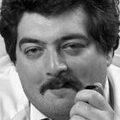 «Как вы относитесь к высказыванию Войновича, что он оставил бы из Солженицына только «Один день…», «Матрёнин двор», «Раковый корпус», а остальное выкинул бы? Откуда такая нелюбовь?» Я не думаю, что это писательская ревность. Я думаю, что здесь просто скорее такое онтологическое неприятие. Действительно, Войнович — человек очень антитоталитарного склада и совершенно другого образа мыслей и действий. Я думаю, что его заслуги литературные достаточно серьёзные. Во всяком случае трилогия о Чонкине — удивительно ровная на своём протяжении, без явных провалов — это, конечно, великое высказывание о народном духе, о советской власти, о соотношении русского и советского. Это сильная книга. Она сопоставима, я думаю, с «Тёркиным» по своему значению. Я думаю, что Солженицын действительно многим не близок, начиная с «Красного колеса». Но моё отношение к «Красному Колесу» всё равно чрезвычайно положительное. Я солидарен с Андреем Немзером: нравится вам или не нравится художественные главы (всё, что касается Ольды, Воротынцева, Лаженицына и других), нельзя отрицать того, что в плане историческом это бесценное свидетельство, подбор комментариев исключительно точный, нейтральный, кстати. Ну и не говоря о том, что там есть выдающиеся художественные свершения, такие же как «Ленин в Цюрихе». Скажем, главы о Столыпине мне меньше нравятся, понятное дело, но о Ленине их известный автобиографизм придал, конечно, объёма этому образу. Очень ценна мысль Жолковского о бендеровском начале там. Да вообще это весёлая книга. Лучшее, что написано о «Красном Колесе», — мне кажется, это заметки Льва Лосева, очень глубокие, филологически точные. Я к Солженицыну отношусь с большим уважением. Не говоря о том, что «В круге первом»… Твардовский не зря говорил: «Это велико», — по свидетельству Трифонова. Да, это великий роман. Можно по-разному к нему относиться, называть это соцреализмом, но там есть действительно великие куски — всё, что касается линии Володина, всё, что касается «Улыбки Будды», потрясающей темы абсолютно. Солженицын же гениальный памфлетист, как и Достоевский, он замечательный сатирик. И всё, что он пишет, бывает действительно иногда и прицельно, и смешно, и точно; у него нет такой патетики избыточной. Я его считаю очень умным человеком, прежде всего, и, конечно, великим писателем. Что тут говорить? Но мнение Войновича — это мнение Войновича. На таких высотах уже собственно конкуренции нет прямой. 